İş Akışı AdımlarıBölüm başkanı ataması veya teklifi birimlerceyapılır. Atama 3 yıllığına yapılır.Sorumluİlgili birimİlgiliDokümanlarEBYS/ YazıYüksekokulBirim TürüFakülteAtama YazısıRektörlükRektörlüğebağlıFakülteyebağlı YüksekokulDekan tarafından atanması uygun görülen ilgilinin başlama tarihi Rektörlüğe bildirilir.Yüksekokul tarafından Dekana teklif edilirDekanYüksekokul müdürüTeklif YazısıHayırAtama uygun    	 görüldü mü?Atama YazısıEvetİlgili YüksekokulHayırAtamasıuygungörüldü mü?EvetUygun görüş yazısı ilgili birime gönderilir, göreve başlama tarihi Rektörlüğe bildirilir.RektörGöreve başlama tarihi bildirilen ilgilinin bilgileri YÖKSİS ve personel otomasyon programına kaydı yapılır.İlgili memurGöreve başlama yazısıHAZIRLAYAN	KONTROL EDEN	ONAYLAYAN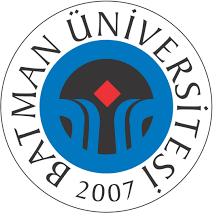 BÖLÜM BAŞKANI ATAMA İŞLEMLERİSÜRECİ İŞ AKIŞIDoküman NoİA-014-021BÖLÜM BAŞKANI ATAMA İŞLEMLERİSÜRECİ İŞ AKIŞIİlk Yayın Tarihi05.05.2020BÖLÜM BAŞKANI ATAMA İŞLEMLERİSÜRECİ İŞ AKIŞIRevizyon TarihiBÖLÜM BAŞKANI ATAMA İŞLEMLERİSÜRECİ İŞ AKIŞIRevizyon No00BÖLÜM BAŞKANI ATAMA İŞLEMLERİSÜRECİ İŞ AKIŞISayfa No1/1